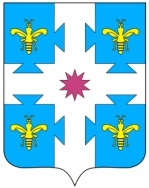 О признании утратившим силу постановления администрации Козловского района Чувашской Республики от 18 августа 2017 года  № 355 «Об утверждении Положения о порядке получения лицами, замещающими должности муниципальной службы в администрации Козловского района Чувашской Республики, разрешения на участие на безвозмездной основе в управлении некоммерческими организациями в качестве единоличного исполнительного органа или вхождения в состав их коллегиальных органов управления»Администрация Козловского района Чувашской Республики п о с т а н о в л я е т:1. Признать утратившим силу постановление администрации Козловского района Чувашской Республики от 18 августа 2017 года  № 355 «Об утверждении Положения о порядке получения лицами, замещающими должности муниципальной службы в администрации Козловского района Чувашской Республики, разрешения на участие на безвозмездной основе в управлении некоммерческими организациями в качестве единоличного исполнительного органа или вхождения в состав их коллегиальных органов управления».2. Настоящее постановление вступает в силу со дня его официального опубликования.Глава администрацииКозловского района                                                                                               Ф.Р. Искандаров